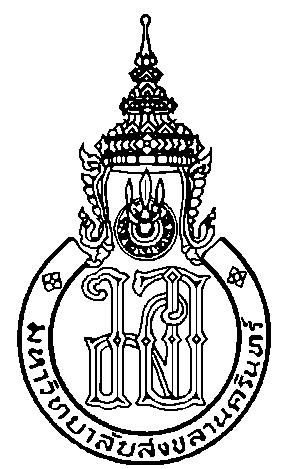 คำร้องขอหนังสือรับรองการศึกษาประกอบการขอขยายเวลาต่อต้นสังกัดวันที่…………..เดือน……………………พ.ศ……………..เรียน	คณบดีบัณฑิตวิทยาลัยสิ่งที่ส่งมาด้วย  แผนการดำเนินงาน  จำนวน 1 ชุด	ข้าพเจ้า(นาย/นาง/นางสาว)………………………………………………………………….รหัสนักศึกษา……………………..……………………………..หลักสูตร………………………………………………………………………………สาขาวิชา……………………..…………..……………………………………..….……แผน/แบบ…………………………………………………………………………………………………………………………………………………………..……………………….	   ได้เรียนรายวิชาต่าง ๆ ครบตามหลักสูตรกำหนดแล้ว  ขณะนี้อยู่ในระหว่างการทำวิทยานิพนธ์	   ได้เรียนรายวิชาต่าง ๆ มาแล้วจำนวน…….………..หน่วยกิต   คงเหลืออีกจำนวน……….…….หน่วยกิตมีความประสงค์จะขอหนังสือรับรองการศึกษาเพื่อนำไปประกอบการลาศึกษาต่อที่ต้นสังกัด    ทั้งนี้เนื่องจากข้าพเจ้าได้รับอนุมัติจากต้นสังกัดให้ลาศึกษาต่อเป็นเวลา…………ปี และขณะนี้ได้ครบกำหนดแล้ว  แต่ยังไม่สำเร็จการศึกษา   จึงจำเป็นต้องขออนุมัติลาศึกษาต่อไปอีกจนถึงวันที่………..…เดือน………………………..………พ.ศ………….…… พร้อมนี้ได้แนบแผนการดำเนินงาน  จำนวน 1 ชุดอนึ่ง ปัจจุบันข้าพเจ้าปฏิบัติงานในตำแหน่ง…………..………………..……………………………………………..…………………..……….ระดับ…………..……..สังกัด (ชื่อหน่วยงาน)……………………………………………………………………………………………………..……….กรม………………………………………………………...กระทรวง/สถาบัน……………………………………………………………………………………………..……
จึงขอให้บัณฑิตวิทยาลัยออกหนังสือรับรองการศึกษาไปยังผู้บังคับบัญชาตำแหน่ง……………………………………………………………………………………………………………………………………………………………………………………………………………………………………………………………………………………………………………………………………………………………………………………………………จึงเรียนมาเพื่อโปรดพิจารณา								ลงนาม………………..……………….…………………นักศึกษาความเห็นอาจารย์ที่ปรึกษาวิทยานิพนธ์/อาจารย์ที่ปรึกษาสารนิพนธ์………………………………………………………………………………………………………………………………………….…………………………………………………………………………………………………………………………………………….……………………………………………………………………………………………………………								    ลงนาม……………………………………………..………………								         (…………………………………………………………………)									……………/…………………………./………………..สำหรับบัณฑิตวิทยาลัย………………………………………………………………………………………………………………………………………….…………………………………………………………………………………………………………………………………………………………………………………………………………………………………………………………แผนการดำเนินงาน*     ให้เขียนรายละเอียดเกี่ยวกับการดำเนินงานในขั้นตอนต่าง ๆ เพื่อให้การดำเนินงานเสร็จเรียบร้อย เช่น เก็บข้อมูล, วิเคราะห์ข้อมูล, ขั้นตอนในการเขียน ได้แก่ บทนำ, วิธีการวิจัย, ผลการวิจัย,            บทวิจารณ์,  และบทสรุป ฯลฯ (เฉพาะส่วนที่ยังทำไม่แล้วเสร็จจนกระทั่งสอบวิทยานิพนธ์/สอบสารนิพนธ์/สอบประมวลความรอบรู้)**    ปี พ.ศ. ให้เขียนกิจกรรมในปีที่ผ่านมาและที่จะดำเนินการในปีถัดไป	ลงนาม……………………………………………………..……….นักศึกษา                     ลงนาม……………………………………..………………………….อาจารย์ที่ปรึกษาวิทยานิพนธ์/สารนิพนธ์	(………………………………………………………..……)	(……………………………………….…………………….…)	                		                            ………./………………....…/………          			                        ………./………………....…/………*กิจกรรมและขั้นตอนการดำเนินงาน**ปี พ.ศ. ………………**ปี พ.ศ. ………………**ปี พ.ศ. ………………**ปี พ.ศ. ………………**ปี พ.ศ. ………………**ปี พ.ศ. ………………**ปี พ.ศ. ………………**ปี พ.ศ. ………………**ปี พ.ศ. ………………**ปี พ.ศ. ………………**ปี พ.ศ. ………………**ปี พ.ศ. ………………ปี พ.ศ. …………..ปี พ.ศ. …………..ปี พ.ศ. …………..ปี พ.ศ. …………..ปี พ.ศ. …………..ปี พ.ศ. …………..ปี พ.ศ. …………..ปี พ.ศ. …………..ปี พ.ศ. …………..ปี พ.ศ. …………..ปี พ.ศ. …………..ปี พ.ศ. …………..มค.กพ.มีค.เมย.พค.มิย.กค.สค.กย.ตค.พย.ธค.มค.กพ.มีค.เมย.พค.มิย.กค.สค.กย.ตค.พย.ธค.